ใบเสนอราคา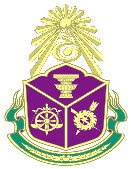 โครงการประเมินคุณธรรมและความโปร่งใสในการดำเนินงานของหน่วยงานภาครัฐ (Integrity and Transparency Assessment: ITA)ประจำปีงบประมาณ พ.ศ. ๒๕๖๗ ของสำนักงาน ป.ป.ช. ประจำจังหวัดปราจีนบุรีตำแหน่ง : ผู้ช่วยนักวิจัยสนับสนุนการประเมินคุณธรรมและความโปร่งใสในการดำเนินงานของหน่วยงานภาครัฐ ประจำปีงบประมาณ พ.ศ. ๒๕๖๗***********************************************************ชื่อ – สกุล	...........................................................................................................................................อายุ	...........................................................................................................................................ที่อยู่	...........................................................................................................................................	...........................................................................................................................................หมายเลขโทรศัพท์	..................................................................................................................วุฒิการศึกษา (พร้อมแนบสำเนาคุณวุฒิ)	...........................................................................................................................................	...........................................................................................................................................ประวัติการทำงาน พร้อมแนบใบรับรองประสบการณ์การทำงาน (ถ้ามี)	...........................................................................................................................................	...........................................................................................................................................ความถนัดความสามารถพิเศษ	...........................................................................................................................................ทักษะการใช้โปรแกรมต่างๆ ที่เป็นประโยชน์กับทางราชการ	...........................................................................................................................................	...........................................................................................................................................ความสามารถในการขับขี่ยานพาหนะ	 มีใบอนุญาตขับรถจักรยานยนต์    มีใบอนุญาตขับรถยนต์   ไม่มีลงชื่อ.............................................................   (..........................................................................)